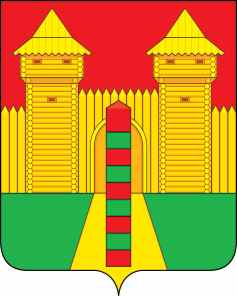 АДМИНИСТРАЦИЯ  МУНИЦИПАЛЬНОГО  ОБРАЗОВАНИЯ «ШУМЯЧСКИЙ  РАЙОН» СМОЛЕНСКОЙ  ОБЛАСТИРАСПОРЯЖЕНИЕот 21.08.2023г. № 221-р        п. ШумячиВ соответствии с Постановлением Администрации Смоленской области от 2 декабря 2013 г. № 993 «Об утверждении порядка обращения за получением компенсации платы, взимаемой с родителей (законных представителей), за присмотр и уход за детьми в образовательных организациях, реализующих образовательную программу дошкольного образования, находящихся на территории Смоленской области и ее выплаты» (в ред. постановлений Администрации Смоленской области от 18.04.2014 № 282, от 31.03.2017 № 185, от 03.10.2017 № 657, от 06.07.2018 № 479, от 18.02.2021 № 79, от 22.10.2021               № 672, от 29.12.2022 № 1087), протоколом заседания комиссии по выплате компенсации платы, взимаемой с родителей (законных представителей) за присмотр и уход за детьми в образовательных организациях, реализующих образовательную программу дошкольного образования, находящихся на территории муниципального образования «Шумячский район» Смоленской области от 18.08.2023г. № 11. Назначить выплату компенсации платы, взимаемой с родителей (законных представителей), за присмотр и уход за детьми в образовательных организациях, реализующих образовательную программу дошкольного образования, Артёменковой Анне Сергеевне на её ребенка, посещающего муниципальное бюджетное дошкольное образовательное учреждение Центр развития ребенка – детский сад «Колокольчик» п. Шумячи:Артёменкова Богдана Ивановича, 07.05.2021 года рождения, в размере 20% от оплаченной суммы согласно приложению.2. МКУ «ЦБУО Шумячского района» производить выплату компенсации платы, взимаемой с родителей (законных представителей), за присмотр и уход за детьми в образовательных организациях, реализующих образовательную программу дошкольного образования, согласно представленным документам и внесенной плате.3. Контроль за исполнением настоящего распоряжения возложить на начальника Отдела по образованию Администрации муниципального образования «Шумячский район» Смоленской области.Глава муниципального образования «Шумячский район» Смоленской области                                   А.Н. ВасильевВыплата компенсации платы, взимаемой с родителей (законных представителей), за присмотр и уход за детьми в образовательных организациях, реализующих образовательную программу дошкольного образования, находящихся на территории муниципального образования «Шумячский район» Смоленской области  (далее – компенсация)О     назначении      выплаты  компенсации        родителям (законным  представителям)               Приложениек распоряжению Администрации муниципального образования «Шумячский район» Смоленской области    от 21.08.2023г. № 221-рФамилия, имя, отчество родителя (законного представителя) Фамилия, имя, отчество ребенкаРазмеркомпенсации,процентовПериод выплаты компенсацииПериод выплаты компенсацииНаименование образовательного учреждения Фамилия, имя, отчество родителя (законного представителя) Фамилия, имя, отчество ребенкаРазмеркомпенсации,процентовДатаначалаДата окончанияНаименование образовательного учреждения 1.Артёменкова Анна СергеевнаАртёменков Богдан Иванович2001.08.202331.07.2024МБДОУ ЦРР «Колокольчик»                      п. Шумячи